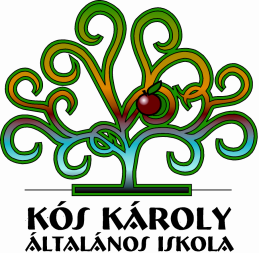 KISPESTI KÓS KÁROLY ÁLTALÁNOS ISKOLA1192 Budapest, Hungária út 28.Tel./Fax: 282-9997E-mail: koskaroly@iskola.kispest.hu___________________________________________________________________________Tisztelt Szülők!Beiratkozás dátuma a 2024-2025. tanévre: 2024. április 18-19. Kérjük, az alábbi dokumentumokat hozzák magukkal: - a gyermek nevére kiállított személyi azonosító okmány- a gyermek eredeti születési anyakönyvi kivonata- a gyermek és a szülő lakcímét igazoló hatósági igazolvány- TAJ kártya- nyilatkozat a felügyeleti jog gyakorlásáról (kitöltve, aláírva), elérhető honlapunk: http://www.kosiskola.hu/oktatas/leendo-elsosoknek.html- nyilatkozat az életvitelszerű lakcímről, elérhető honlapunkon: http://www.kosiskola.hu/oktatas/leendo-elsosoknek.html- nyilatkozat az etika és hit- és erkölcstan oktatásáról, elérhető honlapunkon: http://www.kosiskola.hu/oktatas/leendo-elsosoknek.html- szülői hozzájáruló nyilatkozat fénykép- és videófelvétel készítéséhez és felhasználásához, elérhető honlapunkon: http://www.kosiskola.hu/oktatas/leendo-elsosoknek.html - nyilatkozat fokozott kockázatról: http://www.kosiskola.hu/oktatas/leendo-elsosoknek.html